Szeretettel meghívjuk Önt és munkatársait a TisztaShow Tisztítás-technológiai Szakkiállítás és Vásárra. Minden, ami tisztaság – profiknak és tisztaságszeretőknek.  A legkorszerűbb technológiák, eszközök, kezelőszerek és minden, takarítással kapcsolatos információ egy helyen.Helyszín: HUNGEXPO B pavilon, 1101 Budapest X. Albertirsai út 10.Időpont: 2016. október 21-22, mindkét napon 1000 és 1800 óra közöttÜnnepélyes megnyitó: 2016. október 21. 1000 óraA rendezvény fővédnöke: Fekete Balázs, Budapesti Kereskedelmi és Iparkamara, alelnökProgramok, amikkel várjuk Önöket:2016. október 21. péntek A szakmai napon a résztvevők konferencia-előadásokat és pódiumbeszélgetést hallgathatnak, a Technológiai Bemutatótéren olyan technológiákat, eljárásokat láthatnak, amelyekkel egy-egy tipikus vagy speciális felület hatékonyan tisztítható.
Részletes konferencia program.2016. október 22. szombatLakossági, családi programokkal összekapcsolva betekintést adunk a takarítási szakma rejtelmeibe. Várjuk az érdeklődőket az első Normaadó Versenyre, amelyen a tisztaság iránt elkötelezett és a takarítás iránt érdeklődő nagyközönségnek megmutatjuk a takarítóipar aktuális és legjobb teljesítményét különböző felületeken, illetve szolgáltatási területeken.Egy látványos műsor, a Formaruha Show keretében bemutatják a jelentkező cégek forma- és munkaruháikat. Ha érdekli a tisztítás-technológia, nem szeretne lemaradni a technológiai újdonságokról, látványos bemutatókról, esetleg kedvezményesen vásárolna, akkor semmiképp se hagyja ki ezt az egyedülálló programot!Regisztráljon a TisztaShowra!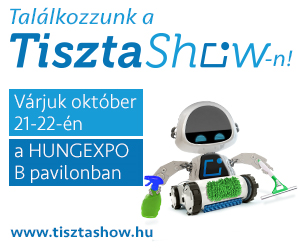 